Załącznik nr 5 do SWZ    U M O W A  nr …………….….. (wzór) zawarta  w  dniu  ..............w  Grodzisku  Mazowieckim  pomiędzy:Gminą Grodzisk Mazowiecki, z siedzibą w Urzędzie Miejskim w Grodzisku Mazowieckim (kod: 05-825) przy ul . Kościuszki 12A ,zwaną w dalszej części umowy  „Zamawiającym”, reprezentowaną przez Burmistrza Grzegorza Benedykcińskiego, przy kontrasygnacie Skarbnika Piotra Leśniewskiego,a ……………………………………………………………………………………..… z siedzibą w ……………………………………..…… działającym na podstawie ……………………………… prowadzonego przez ……………………………………… pod nr……………, posiadającym NIP …………………….., zwanym dalej „Wykonawcą” reprezentowanym przez:……………………………………………W  rezultacie  dokonania  przez  Zamawiającego  wyboru  oferty  Wykonawcy, na podstawie 
art.  275 pkt 1 ustawy z dnia 11 września 2019 r. Prawo zamówień publicznych, została zawarta  umowa  o  następującej  treści: 1 (Przedmiot umowy)Przedmiotem niniejszej umowy jest wykonanie dokumentacji projektowo-kosztorysowej trasy rowerowej  dla inwestycji pod nazwą:    „Budowa trasy rowerowej wzdłuż ul. Radońskiej-Lazurowej-Orlej-Widokowej na odcinku od ul. Montwiłła w Grodzisku Mazowieckim do ul. Motylkowej w m. Radonie  wraz z uzyskaniem niezbędnych decyzji i pozwoleń na realizację inwestycji oraz pełnieniem nadzoru autorskiego”.2. 	Szczegółowy opis przedmiotu zamówienia i wymagania dot. wykonania umowy zawiera załącznik nr 1: Opis przedmiotu zamówienia, stanowiący integralną cześć Umowy.3. 	Przedmiot umowy winien być wykonany zgodnie z wymogami SWZ.4. Wykonawca na podstawie niniejszej umowy zobowiązuje się do realizacji i przekazania Zamawiającemu przedmiotu umowy wykonanego zgodnie z opisem przedmiotu zamówienia, obowiązującymi normami i przepisami, sztuką budowlaną oraz należytą starannością. 2 (Oświadczenia)Strony zgodnie oświadczają, że Zamawiający dostarczył Wykonawcy specyfikację warunków zamówienia oraz wszystkie materiały niezbędne do wykonania dokumentacji projektowej objętej niniejszym zamówieniem i Wykonawca nie wnosi do nich żadnych zastrzeżeń. 3 (Termin wykonania)1. Termin wykonania przedmiotu zamówienia w zakresie wykonania dokumentacji projektowej oraz złożenia wniosku i uzyskania dokumentów uprawniających do rozpoczęcia robót budowlanych  - 540 dni od dnia zawarcia umowy t.j.: do dnia ………………..2. Termin pełnienia nadzoru autorskiego: od dnia rozpoczęcia robót budowlanych wykonywanych na podstawie dokumentacji będącej przedmiotem niniejszej umowy do dnia odbioru tych robót, lecz nie później niż 36 miesięcy od daty kiedy dokumenty uprawniające do rozpoczęcia robót budowlanych staną się ostateczne.3. Wykonawca zobowiązuje się do wykonywania czynności nadzoru autorskiego z częstotliwością uzależnioną od postępu robót, jednak nie rzadziej, niż co 2 tygodnie oraz niezwłocznie na wezwanie drogą telefoniczną, pisemną, faxem Zamawiającego (nie później niż w ciągu 2 dni od dnia wezwania).4. Wykonawca w ciągu 60 dni podpisania umowy przekaże Zamawiającemu uproszczony projekty koncepcyjny do akceptacji Zamawiającego..5. W przypadku wystąpienia okoliczności określonych w § 11 niniejszej umowy Strony dopuszczają możliwość dokonania zmiany terminu wykonania Umowy.6. Jako termin wykonania przedmiotu umowy w zakresie o którym mowa w  § 3 ust. 1 uważać się będzie datę protokolarnego przekazania zamawiającemu kompletnych opracowań projektowych będących przedmiotem umowy wraz z ostatecznymi dokumentami zezwalającymi na rozpoczęcie budowy (zgłoszenie robót budowlanych/pozwolenie na budowę/Decyzja ZRID). W przypadku, gdy zdaniem zamawiającego istnieje potrzeba uzupełnienia lub dokonania poprawek tych opracowań Zamawiający wyznaczy termin wykonania tych prac.7. Potwierdzeniem prawidłowego wykonania umowy w zakresie o którym mowa w  § 3 ust. 1 jest podpisanie przez strony końcowego protokołu odbioru prac będących przedmiotem niniejszej umowy. Podpisanie protokołu zdawczo-odbiorczego nastąpi w terminie do 30 dni po przekazaniu przez wykonawcę przedmiotu umowy wraz z ewentualnymi poprawkami i uzupełnieniami i stanowić będzie podstawę do zapłaty wynagrodzenia.8. Zamawiający nie ma obowiązku sprawdzenia jakości przekazanej dokumentacji. Całkowitą odpowiedzialność za kompletność i prawidłowość przekazanych opracowań ponosi wykonawca. Wszystkie niezbędne poprawki, uzupełnienia i uszczegółowienia w/w opracowań, których potrzeba wykonania wyniknie po terminie podpisania protokołu zdawczo-odbiorczego, w trakcie postępowania przetargowego jak i w trakcie prowadzenia robót budowlanych w oparciu o przekazaną dokumentację, wykonawca wykona w ramach wynagrodzenia umownego, w terminie wyznaczonym przez zamawiającego. § 4 (Wynagrodzenie, płatności)Łączne wynagrodzenie Wykonawcy za wykonanie Przedmiotu Umowy określonego w § 1 ustalone jako wynagrodzenie ryczałtowe wynosi                                   ………………………..zł  +  …………………………… zł   =  ……………………….. zł                                       / netto /                                   / VAT 23% /                                 / brutto /w tym:1)	wynagrodzenie ryczałtowe za wykonanie dokumentacji projektowej wynosi                                  ………………………..zł  +  …………………………… zł   =  ……………………….. zł                                       / netto /                                   / VAT 23% /                                 / brutto /2)	wynagrodzenie ryczałtowe za pełnienie nadzoru autorskiego wynosi                                        ………………………..zł  +  …………………………… zł   =  ……………………….. zł                                       / netto /                                   / VAT 23% /                                 / brutto /W wynagrodzeniu określonym w  ust. 1 mieszczą się wszelkie koszty wykonania przedmiotu umowy  określonego w § 1. Ryczałt za pełnienie nadzoru autorskiego obejmuje zarówno wartość wynagrodzenia, jak i koszty dojazdu na plac budowy oraz przejazdu z powrotem. W ramach ryczałtu za wykonanie dokumentacji wykonawca wykona jednokrotną aktualizację kosztorysów inwestorskich. Wynagrodzenie, o którym mowa w ust. 1, wyczerpuje wszelkie roszczenia Wykonawcy związane z wykonaniem Przedmiotu Umowy wraz z innymi opracowaniami, o których mowa w umowie, a w szczególności koszty: koncepcji, opinii, decyzji, uzgodnień i zatwierdzeń przez uprawnione jednostki i urzędy zgodnie z wymogami przepisów prawa oraz wynagrodzenie za przeniesienie autorskich praw majątkowych.W ramach wynagrodzenia ryczałtowego za opracowanie dokumentacji projektowej określonego w § 4 ust. 1 pkt 1 Wykonawca wystawi:Fakturę częściową w wysokości 50 % wynagrodzenia ryczałtowego określonego § 4 ust. 1 pkt 1 po uzyskaniu ostatecznej decyzji pozwolenia na budowę/zgłoszenia zamiaru wykonania robót budowlanych/ostatecznej decyzji ZRID) wraz z protokołem i ostateczną decyzją ZRiD.Fakturę końcową w wysokości pozostałych 50% wynagrodzenia ryczałtowego określonego w § 4 ust. 1 pkt 1 po protokolarnym przekazaniu całości dokumentacji projektowej Zamawiającemu. potwierdzonym podpisaniem protokołem odbioru końcowego dokumentacji, o którym mowa w § 3  ust.7 Umowy.Wykonawca zobowiązany jest do pełnienia nadzoru autorskiego na budowie. Wynagrodzenie za  pełnienie nadzoru autorskiego na budowie zawarte jest w wynagrodzeniu ryczałtowym, o którym mowa w ust.1 pkt 2 powyżej. W ramach w/w wynagrodzenia wykonawca na wezwanie Zamawiającego wykona jednokrotną aktualizację kosztorysów inwestorskich.Wynagrodzenie ryczałtowe za pełnienie nadzoru autorskiego na budowie, określone w § 4 ust. 1 pkt 2, zostanie wypłacone po zakończeniu budowy realizowanej na podstawie dokumentacji będącej przedmiotem niniejszej umowy.Wynagrodzenie Wykonawcy płatne będzie w terminie 30 dni od daty złożenia prawidłowo wystawionej faktury VAT na rachunek bankowy wskazany przez Wykonawcę na fakturze.Za nieterminowe realizowanie należności przez Zamawiającego przysługują Wykonawcy odsetki ustawowe za każdy dzień  zwłoki.Wynagrodzenie ryczałtowe obejmuje wszelkie koszty poniesione przez Wykonawcę w związku  z realizacją przedmiotu umowy.Zamawiający oświadcza, że Wykonawca może przesyłać ustrukturyzowane faktury elektroniczne, o których mowa w art. 2 pkt. 4 ustawy z dnia 9 listopada 2018 r. o elektronicznym fakturowaniu w zamówieniach publicznych, koncesjach na roboty budowlane lub usługi oraz partnerstwie publiczno-prywatnym (Dz. U. z 2020 r. poz. 1666), tj. faktury spełniające wymagania umożliwiające przesyłanie za pośrednictwem platformy faktur elektronicznych, o których mowa wart. 2 pkt 32 ustawy z dnia 11 marca 2004 r. o podatku od towarów i usług (Dz. U. z 2020 r. poz. 106 z późn. zm.). Zamawiający informuje, iż posiada konto na platformie elektronicznego fakturowania (w skrócie: PEF), umożliwiające odbiór i przesyłanie ustrukturyzowanych faktur elektronicznych:Platforma Elektroniczna Fakturowania pod adresem: https://brokerpefexpert.efaktura.gov.pl/, adres PEF: NIP 5291745901.Nabywca: Gmina Grodzisk Mazowiecki, ul. T. Kościuszki 12A, 05-825 Grodzisk Mazowiecki, NIP: 5291745901.W związku z obowiązkiem odbioru ustrukturyzowanych faktur elektronicznych, o których mowa w art. 2 pkt. 4 ustawy z dnia 9 listopada 2018 r. o elektronicznym fakturowaniu w zamówieniach publicznych, koncesjach na roboty budowlane lub usługi oraz partnerstwie publiczno-prywatnym (Dz. U. z 2020 r. poz. 1666) przez Zamawiającego, w celu wypełnienia ww. obowiązku, niezbędne jest oświadczenie Wykonawcy czy zamierza wysyłać ustrukturyzowane faktury elektroniczne do Zamawiającego za pomocą platformy elektronicznego fakturowania.Wykonawca oświadcza, że:  zamierza nie zamierzawysyłać za pośrednictwem PEF ustrukturyzowane faktury elektroniczne, o których mowa w art. 2 pkt. 4 ustawy z dnia 9 listopada 2018 r. o elektronicznym fakturowaniu w zamówieniach publicznych, koncesjach na roboty budowlane lub usługi oraz partnerstwie publiczno-prywatnym. W przypadku zmiany oświadczenia woli w ww. zakresie Wykonawca zobowiązuje się do powiadomienia Zamawiającego najpóźniej w terminie do 7 dni przed taką zmianą.Wprowadza się następujące zasady dotyczące płatności wynagrodzenia należnego dla Wykonawcy z tytułu realizacji Umowy z zastosowaniem mechanizmu podzielonej płatności:1)	Zamawiający zastrzega sobie prawo rozliczenia płatności wynikających z umowy za pośrednictwem metody podzielonej płatności (ang. split payment) przewidzianego w przepisach ustawy o podatku od towarów i usług.2)	Wykonawca oświadcza, że rachunek bankowy wskazany na fakturze: a)	jest rachunkiem umożliwiającym płatność w ramach mechanizmu podzielonej płatności, o którym mowa powyżej.b)	jest rachunkiem znajdującym się w elektronicznym wykazie podmiotów prowadzonym od 1 września 2019 r. przez Szefa Krajowej Administracji Skarbowej, o którym mowa w ustawie o podatku od towarów i usług.W przypadku gdy rachunek bankowy wykonawcy nie spełnia warunków określonych w ust. 14 pkt 2, opóźnienie w dokonaniu płatności w terminie określonym w umowie, powstałe wskutek braku możliwości realizacji przez Zamawiającego płatności wynagrodzenia z zachowaniem mechanizmu podzielonej płatności bądź dokonania płatności na rachunek objęty wykazem, nie stanowi dla Wykonawcy podstawy do żądania od Zamawiającego jakichkolwiek odsetek/odszkodowań lub innych roszczeń z tytułu dokonania nieterminowej płatności.§ 5 (Obowiązki Zamawiającego)Do obowiązków  Zamawiającego należy:dokonanie odbioru przedmiotu umowy, terminowe regulowanie płatności za wykonanie przedmiotu umowy.    § 6 (Obowiązki Wykonawcy)Wykonawca na własny koszt i własnym staraniem uzyska komplet uzgodnień, pozwoleń, opinii, warunków itp.  w tym również uzgodnienia międzybranżowe oraz wykona wszystkie opracowania i projekty niezbędne do uzyskania zezwolenia na rozpoczęcie robót oraz innych decyzji objętych przedmiotem zamówienia,W ramach wynagrodzenia Wykonawca wykona i przedstawi do akceptacji Zamawiającego koncepcję przebiegu planowanej trasy rowerowej.Wykonawca własnym staraniem i na swój koszt uzyska niezbędne warunki techniczne do projektowania, wypisy z rejestru gruntów, mapy do celów projektowych i inne niezbędne opinie i uzgodnienia.Wykonawca w imieniu Zamawiającego złoży wnioski o uzyskanie uzgodnień, pozwoleń i decyzji objętych przedmiotem zamówienia,Wykonawca własnym staraniem i na swój koszt wykona niezbędne badania geologiczne i ewentualne „odkrywki” istniejącego uzbrojenia w zakresie niezbędnym do opracowania projektu.Wykonawca zobowiązany jest do wykonania inwentaryzacji w terenie urządzeń które mogą nie być zainwentaryzowane na mapie do celów projektowych (przykładowo: tablice reklamowe, informacyjne, słupki z tabliczkami nazw ulic itp.). Przestawienie tych urządzeń w miejsca niekolizyjne z projektowanymi nawierzchniami należy ująć w zakresie robót przewidzianych wykonaną dokumentacją.Wykonawca w ramach wynagrodzenia ryczałtowego zobowiązany będzie do pełnienia nadzoru autorskiego.Wykonawca  zapewni opracowanie dokumentacji projektowej z należytą starannością, w sposób określony w odnośnych przepisach prawa. Dla potwierdzenia tego wykonawca dołączy do dokumentacji oświadczenie, że wykonana ona została zgodnie z umową, przepisami ustawy PZP, obowiązującymi przepisami techniczno-budowlanymi, normami i wytycznymi oraz, że jest kompletna z punktu widzenia celu, któremu ma służyć.Wykonawca zobowiązany jest w ramach umowy do jednorazowej aktualizacji kosztorysu inwestorskiego w terminie 7 dni roboczych od daty otrzymania pisemnego polecenia.Wykonawca zobowiązany jest zapewnić wykonanie przedmiotu zamówienia objętego umową przez osoby posiadające stosowne kwalifikacje zawodowe i odpowiednie uprawnienia.Wykonawca zobowiązany jest zapewnić rozwiązania gwarantujące dostępność infrastruktury rowerowej dla osób niepełnosprawnych/ze szczególnymi potrzebami. Dotyczy to zarówno dróg rowerowych, jak i obiektów infrastruktury towarzyszącej. Należy zatem zapewnić jej
dostępność poprzez brak wprowadzania nowych i likwidację istniejących barier architektonicznych, dla osób
poruszających się w szczególności na wózkach inwalidzkich (w tym elektrycznych), oraz rowerach poziomych
(handbike). Wykonawca uwzględni rozwiązania ujęte w „Standardach infrastruktury rowerowej i koncepcji tras rowerowych do realizacji w perspektywie do 2030 roku w województwie mazowieckim” dostępnych m.in. na stronie https://mbpr.pl/standardy-infrastruktury-rowerowej-i-koncepcja-tras-rowerowych-wojewodztwa-przyjete-przez-zarzad-wojewodztwa-mazowieckiego/ § 7 (Autorskie prawa majątkowe)1.Wraz z odbiorem przedmiotu umowy przez Zamawiającego, Wykonawca przenosi na Zamawiającego wszelkie autorskie prawa majątkowe do dokumentacji projektowej (utworu) wraz z wyłącznym prawem zezwalania na wykonywanie zależnego prawa autorskiego, bez ograniczeń czasowych, zarówno na terytorium Rzeczpospolitej Polskiej, jak i poza jej granicami, na wszystkich znanych polach eksploatacji, w tym zwłaszcza wskazanych w ust. 2 poniżej, przy użyciu wszelkich dostępnych technik i nośników materialnych.2.Pola eksploatacji, o których mowa w ust. 1 powyżej, obejmują wyłączne prawo do:a)	utrwalania i zwielokrotniania utworu lub jego części - wytwarzania egzemplarzy utworu przy użyciu wszelkich dostępnych technik, w tym techniką drukarską, reprograficzną, kserograficzną, zapisu magnetycznego oraz techniką cyfrową (w szczególności dyskietki, CD-ROM, DVD, Blu-Ray, Mp3, taśmy magnetyczne, nośniki magnetooptyczne); b)	wprowadzania do obrotu oryginału utworu lub jego części albo egzemplarzy, na których utwór lub jego cześć utrwalono przy użyciu wszelkich dostępnych nośników, użyczania, najmu lub dzierżawy oryginału albo egzemplarzy, wprowadzenie utworu lub jego części do pamięci komputera, zapisywanie utworu w dowolnym formacie elektronicznym i utrzymywanie utworu w pamięci komputera; c)	wystawiania, wyświetlania, odtwarzania oraz nadawania i reemitowania, a także publicznego udostępniania utworu lub jego części w taki sposób, aby każdy mógł mieć do niego dostęp w miejscu i w czasie przez siebie wybranym, przy użyciu wszelkich dostępnych technik, w tym wykorzystywanie w sieciach informatycznych w tym w sieciach ogólnodostępnych, w tym zamieszczenie i modyfikacja utworu na stronach internetowych, modyfikacje utworu umożliwiające stworzenie nawigacji po stronach internetowych, prawo nadania za pomocą wizji lub fonii przewodowej lub bezprzewodowej przez stację naziemną (również w sieci kablowej i telewizji kodowanej), prawo nadania z wykorzystaniem taśm magnetycznych i nośników magnetooptycznych, nadanie za pośrednictwem satelity, równoczesne i integralne nadawanie utworu nadawanego przez inną organizację radiową lub telewizyjną, d) prawo do swobodnego używania i korzystania z utworu oraz jego części, w szczególności poprzez wykorzystanie utworu do celu wskazanego w § 1 Umowy, wykorzystanie utworu lub jego części w innych postępowaniach związanych z wykonaniem nawierzchni dróg w Grodzisku Mazowieckim i wykonaniem odwodnienia, w szczególności poprzez włączenie tego opracowania lub jego części do specyfikacji warunków zamówienia oraz udostępnienia jej wszystkim zainteresowanym i związanym z projektowaniem i wykonaniem takiej inwestycji; wykonania na opracowaniu przedmiotu umowy lub jego części, samodzielnie lub zlecając innemu podmiotowi, prac wykonawczych;wykorzystanie utworu lub jego części w celach marketingowych lub promocyjnych.3.Zamawiający ma prawo dokonywania zmian utworu w całości lub w części, w szczególności wynikających z opracowania redakcyjnego, wymagań organów administracyjnych lub potrzeb konstrukcyjnych.4.Przejście autorskich praw majątkowych powoduje przeniesienie, w ramach wynagrodzenia umownego, na Zamawiającego własności egzemplarzy dokumentów, projektów i opracowań w liczbie wskazanej w niniejszej umowie.5.Na każde żądanie Zamawiającego Wykonawca dostarczy dodatkowe, poza wskazanymi w ust. 4 powyżej, autoryzowane egzemplarze dokumentacji za oddzielnym wynagrodzeniem równym kosztom wykonania kopii.6. Wynagrodzenie za przeniesienie majątkowych praw autorskich do przedmiotu umowy wchodzi w skład wynagrodzenia ryczałtowego określonego w § 4 ust. 1.7. Wykonawca w ramach wynagrodzenia umownego i w wyznaczonym terminie będzie również udzielał wyjaśnień i odpowiedzi na pytania zadane w ramach postępowania przetargowego na wykonawcę robót budowlanych.  Wykonawca zobowiązuje się do udzielenia odpowiedzi w terminie nie dłuższym niż 3 dni od przekazania zapytania na wskazany przez Wykonawcę adres mailowy.§ 8 (Koordynator projektu)Osobą upoważnioną do kontaktów z Zamawiającym ze strony Wykonawcy (koordynatorem projektu) jest …………………………………………………………………………...§ 9 (Gwarancja, rękojmia)Wykonawca jest odpowiedzialny wobec Zamawiającego za wady w dokumentacji stanowiącej przedmiot umowy, zmniejszającej jej wartość lub użyteczność ze względu na cel oznaczony w umowie oraz wynikający z przeznaczenia dokumentacji.Wykonawca udziela gwarancji i rękojmi za wady dokumentacji projektowej stanowiącej przedmiot umowy na okres ……………., lecz nie krócej niż do dnia dokonania odbioru końcowego robót budowlanych, wykonywanych na podstawie sporządzonej przez Wykonawcę dokumentacji projektowej. Bieg okresu gwarancji i rękojmi rozpoczyna się od dnia podpisania protokołu, o którym mowa w § 3 ust. 7 Umowy.W ramach gwarancji lub rękojmi Wykonawca jest zobowiązany do bezpłatnego usunięcia wady dokumentacji, w terminie wyznaczonym przez Zamawiającego, nie krótszym niż 7 dni, licząc od dnia zgłoszenia wady.§ 10 Nadzór autorskiZakres nadzoru autorskiego Wykonawcy obejmuje czynności wynikające z treści ustawy z dnia 7 lipca 1994 roku - Prawo budowlane. Dodatkowo w ramach sprawowania nadzoru autorskiego Wykonawca zobowiązuje się do wykonywania następujących czynności:Udziału w komisjach i naradach technicznych organizowanych przez Zamawiającego,Udziału w odbiorach częściowych, odbiorach robót ulegających zakryciu oraz odbiorze końcowym,Udziału w próbach instalacji i rozruchach,Udziału w uzgodnieniach możliwości wprowadzenia rozwiązań zamiennych.§ 11 (Zmiana umowy)1.	Zamawiający dopuszcza możliwość zmiany terminu realizacji przedmiotu umowy, zakresu przedmiotu umowy oraz wynagrodzenia Wykonawcy. Zmiana taka może nastąpić jedynie w przypadku zaistnienia okoliczności których nie przewidziano w chwili zawarcia umowy. Okolicznościami takimi będą w szczególności:działania lub zaniechania podmiotów uczestniczących w procedurze opiniowania i uchwalania (np. organów administracji publicznej), złożenie skargi lub wniosku do właściwych organów administracyjnych lub sądowych lub odwołania od ich rozstrzygnięcia, o ile będą mogły mieć wpływ na zmianę terminu realizacji,ograniczenia w dostępie do terenu objętego projektem,zmiany w uzbrojeniu i naniesieniach terenu w stosunku do danych w zasobach geodezyjnych,udokumentowane, dłuższe niż określone w odpowiednich przepisach oczekiwanie na dokumenty formalne i uzgodnienia niezbędne do wykonania projektów,zmiany przepisów związanych z przedmiotem umowy dokonane po podpisaniu umowy,niemożliwa do przewidzenia przed zawarciem umowy obiektywna konieczność zmiany zakresu przedmiotu umowy poprzez jego zwiększenie, ograniczenie lub zmodyfikowanie (maksymalna wartość ograniczenia zakresu umowy wynosi 20 % łącznej pierwotnej wartości Umowy).w sytuacji, gdy na termin realizacji przedmiotu umowy wpłyną lub będą mogły mieć wpływ okoliczności związane z wystąpieniem wirusa SARS-CoV-2 lub choroby wywołanej tym wirusem (COVID-19), dotyczące w szczególności:nieobecności pracowników lub osób świadczących pracę za wynagrodzeniem na innej podstawie niż stosunek pracy, które uczestniczą lub mogłyby uczestniczyć w realizacji przedmiotu umowy;decyzji wydanych przez Głównego Inspektora Sanitarnego lub działającego z jego upoważnienia państwowego wojewódzkiego inspektora sanitarnego, w związku z przeciwdziałaniem COVID-19, nakładających na Wykonawcę obowiązek podjęcia określonych czynności zapobiegawczych lub kontrolnych;wstrzymania dostaw produktów, komponentów produktu lub materiałów, trudności w dostępie do sprzętu lub trudności w realizacji usług transportowych;innych okoliczności, które uniemożliwiają bądź w istotnym stopniu ograniczają możliwość wykonania umowy zgodnie z jej treścią.Wprowadzenie zmian, o których mowa lit. h) niniejszego paragrafu wymaga przedłożenia przez Wykonawcę informacji o wpływie okoliczności związanych z wystąpieniem wirusa SARS-CoV-2 lub choroby wywołanej tym wirusem (COVID-19) na należyte wykonanie umowy oraz potwierdzenia okoliczności, na które powołuje się Wykonawca, poprzez stosowne oświadczenia lub dokumenty.Zamawiający dopuszcza zmianę wysokości wynagrodzenia wykonawcy w przypadku ustawowej zmiany stawki podatku od towarów i usług. Niezależnie od zmian o których mowa w ust. 1 i ust 2 wprowadza się zasady dokonywania zmian wysokości wynagrodzenia należnego Wykonawcy, zgodnie z art. 439 ustawy Pzp: Wynagrodzenie Wykonawcy może zostać skorygowane dla oddania zmiany (wzrostu lub zmniejszenia) cen materiałów lub kosztów związanych z realizacją Przedmiotu umowy zgodnie z poniższymi postanowieniami (Waloryzacja).Waloryzacja będzie się odbywać w oparciu o podany w niniejszych postanowieniach wskaźnik ustalany w oparciu o wysokość stawki za umowną jednostkę nakładu pracy (j.n.p.), ogłaszany przez Izbę Projektowania Budowlanego na każdy kolejny rok obowiązywania umowy.Wysokość wskaźnika waloryzacji wynagrodzenia po upływie pierwszych 6 miesięcy obowiązywania umowy ustala się na podstawie wzoru:W1=[Sx+1/Sx) x 100] – 100gdzie:W1 - wskaźnik waloryzacji wynagrodzenia po upływie pierwszych 6 miesięcy obowiązywania umowy,Sx - wysokość stawki za umowną jednostkę nakładu pracy (j.n.p.) ustaloną na rok kalendarzowy, w którym zawarto umowę (w 2022 r. wskaźnik Sx wynosil 22,35 zł). ogłoszony przez Izbę Projektowania Budowlanego w roku poprzedzającym rok zawarcia umowy,Sx+l - wysokość stawki za umowną jednostkę nakładu pracy (j.n,p,) ustaloną na kolejny rok kalendarzowy po roku, w którym zawarto umowę.Z upływem każdych kolejnych 6 miesięcy obowiązywania umowy ustala się współczynnik waloryzacji dla kolejnych 6 miesięcy obowiązywania umowy według ww. wzoru dla wskaźnika W1 z tym że : Wn = [(Sxn/Sxn-l) x 1 00] - 100 gdzie:Wn - wskaźnik waloryzacji wynagrodzenia po upływie kolejnych 6 miesięcy obowiązywania umowy,Sxn - stanowi wysokość stawki za umowną jednostkę nakładu pracy (j.n.p.) ustaloną na rok kalendarzowy, w którym upływa kolejne 6 miesięcy obowiązywania umowy,Sxn-1 - wysokość stawki za umowną jednostkę nakładu pracy (j.n.p.) ustaloną w roku poprzednim.Wskaźnik W zaokrągla się do drugiego miejsca po przecinku,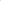 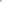 W przypadku, gdyby powyższy wskaźnik przestał być dostępny, zastosowanie znajdzie inny, najbardziej zbliżony, wskaźnik publikowany przez Prezesa GUS. Waloryzacja może zostać przeprowadzona po upływie każdych kolejnych 6 miesięcy obowiązywania umowy, w przypadku zmiany wskaźnika określonego w niniejszych postanowieniach, o więcej niż (+/-) 5% liczonej w stosunku do chwili zawarcia umowy. Waloryzacji dokonuje się o różnicę pomiędzy wskaźnikiem waloryzacji a wartością wskazaną w lit f) powyżej.Waloryzację przeprowadza się poprzez zawarcie aneksu do umowy Wynagrodzenie będzie Waloryzowane do wysokości +/- 15 % wynagrodzenia określonego w § 4 niniejszej umowy co oznacza, że zmiana wynagrodzenia w skutek zastosowania Waloryzacji (tj. maksymalne podwyższenie lub obniżenie wynagrodzenia) nie może przekroczyć tego progu.W przypadku, gdy w wyniku Waloryzacji wynagrodzenie Wykonawcy winno ulec zmniejszeniu, Wykonawca obowiązany jest do zawarcia aneksu określającego zmianę wynagrodzenia w wyniku waloryzacji, w terminie do 14 dni od dnia otrzymania pisemnego wezwania od Zamawiającego.Waloryzacji podlega wynagrodzenie lub jego część, które zgodnie z postanowieniami umowy należne jest z upływem terminów uprawniających do dokonania waloryzacji, określonych w lit f)Wykonawca w terminie do 14 dni po upływie każdych 6 miesięcy obowiązywania umowy zobowiązany jest zawiadomić Zamawiającego na piśmie, o zmianie wysokości wskaźnika Waloryzacji. Uchybienie przez Wykonawcę zastrzeżonemu w zdaniu pierwszym niniejszego ustępu terminowi doręczenia zawiadomienia o zmianie wskaźnika Waloryzacji o więcej niż 14 dni oznacza, że Wykonawca zrzeka się roszczenia o waloryzację wynagrodzenia.Do umów, których przedmiotem są usługi, zawartych pomiędzy Wykonawcą, a Podwykonawcą lub Podwykonawcą, a dalszymi Podwykonawcami, na okres dłuższy niż 6 miesięcy, liczony wraz z wszystkimi aneksami zawartymi do umowy, odpowiednie zastosowanie będą mieć postanowienia niniejszego ustępuW przypadku kontynuowania współpracy pomiędzy Wykonawcą, a Podwykonawcą lub Podwykonawcą, a dalszym Podwykonawcą obowiązek stosowania postanowień niniejszego paragrafu powstaje z chwilą przekroczenia sumy okresu 6 miesięcy łącznie dla wszystkich umów o podwykonawstwo.Waloryzacja wynagrodzenia płatnego Podwykonawcy lub dalszemu Podwykonawcy przez Wykonawcę lub Podwykonawcę odbywać się będzie w oparciu o wskaźnik ustalony zgodnie z pkt 2 Klauzuli waloryzacyjnej.Zmiany do umowy będą dokonywane w formie pisemnej pod rygorem nieważności. § 12 (Kary umowne)Wykonawca zapłaci Zamawiającemu karę umowną:1) za zwłokę w wykonaniu przedmiotu umowy w stosunku do terminu, o którym mowa w § 3 ust.1 umowy, w wysokości 0,01 % wynagrodzenia  określonego w § 4 ust. 1 Umowy brutto, za każdy dzień zwłoki,2) za zwłokę w usunięciu wad w dokumentacji w stosunku do wyznaczonego terminu, o którym mowa w § 9 ust.4 umowy, w wysokości 0,01 % wynagrodzenia określonego w § 4 ust. 1 Umowy brutto, za każdy dzień zwłoki,3) za odstąpienie od umowy przez Wykonawcę lub Zamawiającego z winy Wykonawcy, Wykonawca zapłaci Zamawiającemu karę w wysokości 10 % wynagrodzenia określonego w § 4 ust. 1 Umowy brutto.4)  za brak dokonania przez Wykonawcę waloryzacji wynagrodzenia podwykonawcy zgodnie z § 11 ust. 3 lit.m) -o), w wysokości 1 % wynagrodzenia  określonego w § 4 ust. 1 Umowy brutto, za każdy stwierdzony przypadek.5) Zamawiający zastrzega sobie prawo dochodzenia odszkodowania na zasadach ogólnych, o ile wartość faktycznie poniesionych strat przekracza wartość kar umownychZamawiający może, bez udzielenia dodatkowego terminu, odstąpić od umowy w przypadku zwłoki Wykonawcy w realizacji przedmiotu umowy przekraczającego 30 dni w stosunku do uzgodnionego harmonogramu. Wówczas  Wykonawcy nie przysługuje jakiekolwiek wynagrodzenie za wykonaną część opracowania oraz jest zobowiązany do zapłaty kary umownej w wysokości 10 % wynagrodzenia, określonego w § 4 ust. 1 Umowy brutto. Z prawa odstąpienia, o którym mowa powyżej, Zamawiający może skorzystać w terminie 30 dni od pierwszego dnia zwłoki przekraczającej 30 dni w stosunku do uzgodnionego harmonogramu.Łączna wysokość kar umownych nie może przekroczyć 10% wynagrodzenia określonego w § 4 ust. 1 Umowy bruttoWykonawca wyraża zgodę na potrącenie ewentualnych kar umownych z wynagrodzenia za wykonany przedmiot umowy.§ 13 (Odstąpienie od umowy)1.	Niezależnie od uprawnienia wskazanego w § 12 ust.2 Umowy, Zamawiający może odstąpić od umowy jeżeli Wykonawca narusza w sposób podstawowy postanowienia umowy, przy czym z prawa odstąpienia Zamawiający może skorzystać w terminie 30 dni od powzięcia wiadomości o naruszeniu.2.	Do podstawowych naruszeń umowy zaliczają się w szczególności następujące przypadki:Wykonawca utracił uprawnienia do wykonywania przedmiotu umowy,Wykonawca mimo wezwania Zamawiającego wstrzymuje realizację usługi na czas, który uniemożliwia wykonanie przedmiotu umowy lub jego etapu w terminie,Wykonawca, mimo wezwania do dokonania zmiany, realizuje lub zrealizował przedmiot umowy lub jego część, w sposób sprzeczny z opisem, przepisami, normami i zaleceniami Zamawiającego.Niezależnie od przypadków wskazanych w ust. 2 Zamawiający może odstąpić od umowy w przypadkach określonych w ustawie Prawo zamówień publicznych.§ 14 (Postanowienia końcowe)Prawa i obowiązki wynikające z niniejszej umowy nie mogą być przenoszone przez żadną ze stron na osoby trzecie bez zgody drugiej strony.Spory wynikające z realizacji niniejszej umowy będą rozstrzygane przez sąd właściwy dla siedziby Zamawiającego.Strony niniejszej umowy mają obowiązek wzajemnego informowania się o wszelkich zmianach statusu prawnego, sytuacji finansowej, o wszczęciu postępowania likwidacyjnego, układowego lub upadłościowego oraz o innych zmianach mających wpływ na treść i wykonywanie niniejszej umowy.Zmiana niniejszej umowy wymaga formy pisemnej pod rygorem nieważności.Wykonawca nie może przenieść na podmiot trzeci jakichkolwiek wierzytelności przysługującej mu na podstawie niniejszej umowy bez zgody Zamawiającego wyrażonej na piśmie pod rygorem nieważności.W sprawach nieuregulowanych postanowieniami niniejszej umowy, mają zastosowanie odpowiednie przepisy prawa polskiego w szczególności: Prawa zamówień publicznych, Kodeksu cywilnego, Prawa budowlanego, prawa autorskiego oraz aktów wykonawczych wydanych na ich podstawie.Umowę sporządzono w czterech jednobrzmiących egzemplarzach, z czego trzy dla Zamawiającego.Załącznik  do umowy: Załącznik nr 1 – Opis przedmiotu zamówieniaZałącznik nr 2 – Informacja o przetwarzaniu danych osobowychZAMAWIAJĄCY:     					WYKONAWCA:Załącznik nr 1 do umowy                                                          Opis przedmiotu zamówieniaPrzedmiotem niniejszego zamówienia jest wykonanie dokumentacji projektowo-kosztorysowej trasy rowerowej  dla inwestycji pod nazwą:„Budowa trasy rowerowej wzdłuż ul. Radońskiej-Lazurowej-Orlej-Widokowej na odcinku od ul. Montwiłła w Grodzisku Mazowieckim do ul. Motylkowej w m. Radonie  wraz z uzyskaniem niezbędnych decyzji i pozwoleń na realizację inwestycji oraz pełnieniem nadzoru autorskiego”.Klasyfikacja robót wg Wspólnego Słownika Zamówień71320000-7 – Usługi inżynieryjne w zakresie projektowania Zakres zamówienia: Dokumentacja projektowa dotyczy ok 4,7 km odcinka drogi gminnej – ul. Radońskiej-Lazurowej-Orlej-Widokowej od skrzyżowania z ul. Montwiłła do skrzyżowania z ul. Motylkową w Radoniach. Przewiduje się, że dla odcinka objętego przetargiem należy wykonać dokumentację w procedurze ZRiD zakładając poszerzenie pasa drogowego w celu wykonania trasy rowerowej. Zaleca się dokonanie wizji terenowej przed złożeniem oferty.Zakres rzeczowy zamówienia obejmuje:sporządzenie projektów zagospodarowania działki lub terenu sporządzony na aktualnej mapie do celów projektowych lub jej kopii poświadczonej za zgodność z oryginałem przez projektanta, obejmującego elementy wymagane zgodnie z przepisami art. 34 ust. 3 pkt 1  oraz ust. 3d Prawa budowlanego (Dz.U. 2023 poz. 682 ze zm., zwanej dalej także „Prawem budowlanym”);sporządzenie projektów architektoniczno-budowlanych obejmującego elementy wymagane zgodnie z przepisami art. 34 ust. 3 pkt 2  Prawa budowlanego;sporządzenie projektów technicznych zgodnie z art. 34 ust. 3 pkt 3  Prawa budowlanego;sporządzenie projektów stałej organizacji ruchu,sporządzenie projektów tymczasowej organizacji ruchu,sporządzenie kosztorysów inwestorskich i przedmiarów robót,sporządzenie specyfikacji technicznych wykonania i odbioru robót budowlanych (STWiORB),wykonanie badań geotechnicznych dla potrzeb projektu, jeżeli są wymagane aktualnie obowiązującymi przepisami prawa,sporządzenie projektu zagospodarowania zielenią wraz z inwentaryzacją zieleni w przypadku konieczności wycinki drzew lub krzewów,uzyskanie decyzji na wycinkę drzew,sporządzenie projektów usunięcia kolizji (jeśli występują),uzyskanie wszelkich wymaganych pozwoleń, uzgodnień, warunków i decyzji administracyjnych (w tym także jeśli zachodzi taka konieczność: decyzji o ustalenie lokalizacji inwestycji celu publicznego, decyzji środowiskowej, operatów środowiskowych, wszelkich pozwoleń m.in. wodno-prawnych czy konserwatorskich);pełnienie nadzoru autorskiego na budowie. Przy opracowaniu dokumentacji należy uwzględnić podział zakresu w zależności od możliwego do uzyskania rodzaju pozwolenia na prowadzenie robót: zgłoszenia robót budowalnych / pozwolenia na budowę / decyzji ZRiD W ramach zamówienia należy wykonać (zależnie od przyjętej procedury uzyskania zgody na rozpoczęcie robót budowlanych): Projekt budowlany – elementy wchodzące w zakres projektu budowalnego określone w ust. 2 pkt 1  i 2 umowy winny  być opracowane zgodnie z Rozporządzeniem Ministra Rozwoju z dnia 11 września 2020 r. w sprawie szczegółowego zakresu i formy projektu budowlanego (Dz.U. 2022 poz. 1679.), w stopniu szczegółowości umożliwiającym: zgłoszenie zamiaru budowy/prowadzenia robót budowlanych (przyjęte bez sprzeciwu) i wyłonienie wykonawcy robót zgodnie z ustawą Prawo Zamówień Publicznych oraz realizację robót. Projekty winne  być opracowane po  5 egzemplarzy dla robót budowlanych  dla których  wymagane jest  zgłoszenie zamiaru budowy/prowadzenia robót budowlanych  + 1 egz. w wersji elektronicznej w formacie PDF.  Dla pozostałych robót budowlanych nie wymagających zgłoszenia dokumentacja powinna być wykonana po 3 egzemplarze + 1 egz.  w  wersji  elektronicznej w formacie PDF.Projekt techniczny niezbędny dla realizacji inwestycji oraz w przypadku ewentualnych kolizji z istniejącym uzbrojeniem technicznym i zagospodarowaniem terenu. Projekt powinien być opracowany w 5 egzemplarzach + 1 egz. w wersji elektronicznej w formacie PDF.Materiały do wniosku o wydanie decyzji o zezwoleniu na realizację inwestycji drogowej przygotowane zgodnie Ustawą z dnia 10 kwietnia 2003 r. o szczególnych zasadach przygotowania i realizacji inwestycji w zakresie dróg publicznych:mapę w skali co najmniej 1:500 przedstawiającą proponowany przebieg drogi, z zaznaczeniem terenu niezbędnego dla obiektów budowlanych oraz istniejące uzbrojenie terenu;analizę powiązania drogi z innymi drogami publicznymi;mapy zawierające projekty podziału nieruchomości, sporządzone zgodnie z odrębnymi przepisami (projekt podziału na osobnym arkuszu dla każdej działki) ;określenie zmian w dotychczasowej infrastrukturze zagospodarowania terenu;wymagane przepisami opinie.Specyfikacje Techniczne - Wykonawca opracuje Szczegółowe Specyfikacje Techniczne wykonania i odbioru robót budowlanych zgodnie Rozporządzeniem Ministra Rozwoju i Technologii z dnia 20 grudnia 2021 r. w sprawie szczegółowego zakresu i formy dokumentacji projektowej, specyfikacji technicznych wykonania i odbioru robót budowlanych oraz programu funkcjonalno-użytkowego ( t.j. Dz.U. 2021 poz. 2454). Specyfikacje powinny zawierać również opis eksploatacji, konserwacji i pielęgnacji powykonawczej wszystkich elementów w okresie gwarancji oraz po jego zakończeniu. W szczegółowych specyfikacjach technicznych powinien znaleźć się zapis, że Wykonawca robót budowlanych wykonuje badania laboratoryjne ujęte w SST na własny koszt w laboratorium nie należącym do wykonawcy i podwykonawcy robót i zaakceptowanym przez Inwestora.Specyfikacje Techniczne winny być opracowane w 3 egzemplarzach + 1 egz. w wersji elektronicznej.Kosztorys Inwestorski i Przedmiar robót - Wykonawca opracuje Kosztorys inwestorski i Przedmiar robót zgodnie z Rozporządzeniem Ministra Rozwoju i Technologii z dnia 20 grudnia 2021 r. w sprawie określenia metod i podstaw sporządzania kosztorysu inwestorskiego, obliczania planowanych kosztów prac projektowych oraz planowanych kosztów robót budowlanych określonych w programie funkcjonalno-użytkowym (Dz.U. 2021 poz. 2458) . Kosztorys inwestorski winien być opracowany w 3 egzemplarzach + 1 egz. w wersji elektronicznej w formacie PDF. Przedmiar robót winien być opracowany w 3 egzemplarzach + 1 egz. w wersji elektronicznej w formacie PDF i ATH.Badania geotechniczne oraz ocena stanu istniejącej nawierzchni i gruntów podłoża. Wykonawca we własnym zakresie wykona badania geotechniczne oraz oceni stan istniejącej nawierzchni i gruntów podłoża w zakresie niezbędnym do wykonania projektów objętych zamówieniem. Wykonawca własnym staraniem i na swój koszt wykona ewentualne „odkrywki” istniejącego uzbrojenia w zakresie niezbędnym do opracowania projektu. Projekt zagospodarowania zielenią  należy opracować w ilości 4 Egzemplarzy + 1 egz. w wersji elektronicznej w formacie PDF wraz z inwentaryzacją zieleni porastającej teren objęty inwestycją oraz opracowania jej wyników w formie dokumentacji;Wykonawca przygotuje dokumentację i złoży w imieniu Zamawiającego zgłoszenia zamiaru budowy/prowadzenia robót budowlanych  do organu architektoniczno-budowlanego  (przyjęte bez sprzeciwu)  – lub uzyska inne  dokumenty umożliwiające realizację robót ( dla robót wymagających tego zgodnie z Prawem Budowlanym)Uzgodnienia i opinie - Wykonawca uzyska na własny koszt wszelkie warunki techniczne, uzgodnienia (w tym ZUD) i opinie wymagane przepisami prawa, niezbędne do złożenia  zgłoszenie zamiaru budowy/prowadzenia robót budowlanych lub uzyskania innych dokument umożliwiające realizację robót.Nadzór autorski - Wykonawca w ramach ceny ofertowej zobowiązany będzie do pełnienia nadzoru autorskiego.Dokumentacja projektowa będzie sporządzona w języku polskim.Wszystkie dokumenty powinny być wykonane zgodnie z przepisami prawa aktualnymi w okresie obowiązywania umowy.SZCZEGÓŁOWE WYTYCZNE TECHNICZNE I WARUNKI WYKONANIA PRZEDMIOTU ZAMÓWIENIA Wykonanie aktualnych map do celów projektowych.   Projekt należy opracować na aktualnej mapie do celów projektowania dróg w skali 1:500  oraz wykonać niezbędne pomiary uzupełniające i sprawdzające aktualność podkładów geodezyjnych w miejscach charakterystycznych. Mapa powinna zostać wykonana w formie cyfrowej, której obiekty przedstawione są w formie obrazów wektorowych. Mapa powinna być wynikiem bezpośrednich pomiarów geodezyjnych, a nie digitalizacji map kreskowych. Jednostka projektowa przekaże Zamawiającemu plik „txt" w wersji elektronicznej określający listę punktów lokalizujących obiekt w terenie z podaniem współrzędnych punktów pomiarowych oraz ich rzędne wysokościowe. Należy przygotować operat wodnoprawny oraz uzyskać pozwolenie wodnoprawne - zgodnie z art. 140 ust. 1 w związku z art. 122 ustawy z dnia 18 lipca 2001r. - Prawo wodne (Dz.U. 2023 poz. 1478 ( w przypadku konieczności).Opinie, uzgodnienia, pozwolenia i warunkiW projekcie należy zamieścić wykaz i poświadczone za zgodność kopie: stanowisk, uzgodnień, opinii, warunków i innych pism uzyskanych w trakcie wykonywania opracowania wraz z ich omówieniem. Wymagany zakres uzgodnień:zarządcy dróg oraz organów zarządzających ruchem na tych drogach, zarządcy urządzeń infrastruktury technicznej i innych obiektów w zakresie wydawania warunków do likwidacji spodziewanych kolizji planowanego zadania inwestycyjnego z zarządzanymi przez nich obiektami oraz w zakresie uzgodnienia rozwiązań projektowych,dyrektor RZGW,  właściwy Konserwator Zabytków (jeżeli dotyczą),inne właściwe jednostki.Dokumentacja     geotechniczna,     dokumentacja     geologiczno – inżynierska i hydrogeologiczna.Opinia geotechniczna jest opracowaniem stanowiącym część dokumentacji projektowej inwestycji budowlanej, ustalającym przydatność gruntów dla potrzeb budownictwa i określającym geotechniczne warunki posadowienia oraz ustaloną przez projektanta kategorią geotechniczną obiektu budowlanego. Zgodnie z Rozporządzeniem Ministra Transportu, Budownictwa i Gospodarki Morskiej z dnia 25 kwietnia 2012 r. w sprawie ustalania geotechnicznych warunków posadawiania obiektów budowlanych (Dz. U. z 2012 r. poz.463) opracowanie opinii geotechnicznej jest obligatoryjne dla obiektów budowlanych wszystkich kategorii geotechnicznych.Badania geologiczne powinny dać wyraźny obraz warunków zalegania gruntów oraz właściwości poszczególnych warstw. Wyniki badań powinny pozwolić na zastosowanie przez projektanta drogi odpowiednich rozwiązań projektowych (wzmocnienie podłoża lub korpusu zatoki, wymiana gruntów) .Badania geotechniczne należy wykonać w terenie, po którym planowany jest przebieg trasy zatoki. Celem badań jest określenie między innymi grubości i głębokości poszczególnych warstw gruntu oraz warunki dopływu i działania wód gruntowych, rozmywania gruntu.Zawartość dokumentacji geotechnicznej:- liczba otworów wzdłuż osi zatoki drogowej  oraz w kierunku poprzecznym do osi drogi min. 2 oraz w miejscach charakterystycznych.Wszystkie formułowane w imieniu Inwestora wnioski powinny uzyskać jego akceptację.W ciągu 14 dni od podpisania umowy Projektant przedstawi Zamawiającemu do zatwierdzenia harmonogram prac projektowych (z podziałem na miesiące), a następnie co miesiąc będzie przedstawiał raport z postępu przygotowania dokumentacji.Każdy komplet opracowania należy trwale spiąć dołączając spis zawartości opracowania. Opracowania powinny być posegregowane w komplety i umieszczone w opakowaniach zbiorczych. Dokumentacje należy przekazać zamawiającemu z całości wraz z decyzją pozwolenia na budowę lub innym dokumentem pozwalającym na rozpoczęcie robót i spisać Protokół Końcowy przekazania dokumentacji projektowej. Opracowania powinny spełniać warunki wynikające z:Ustawy z dnia 20 lipca 2017 roku Prawo wodne,Ustawy z dnia 27.04.2001 Prawo ochrony środowiska,Ustawy z dnia 7 lipca 1994 roku Prawo budowlane Ustawy z dnia 10 kwietnia 2003 o szczególnych zasadach przygotowania i realizacji inwestycji w zakresie dróg publicznych Ustawa z  dnia 3 października 2008  o udostępnianiu informacji o środowisku i jego ochronie,  udziale społeczeństwa w ochronie środowiska oraz o ocenach oddziaływania na środowisko Rozporządzenia Rady Ministrów z dnia 10 września 2019 r. w sprawie przedsięwzięć mogących znacząco oddziaływać na środowisko Rozporządzenia Ministra Infrastruktury z dnia 24 czerwca 2022 r. w sprawie przepisów techniczno-budowlanych dotyczących dróg publicznych Rozporządzenie Ministra Rozwoju z dnia 11 września 2020 roku w sprawie szczegółowego zakresu i formy projektu budowlanego, Zarządzenia Nr 17 Generalnego Dyrektora Dróg Krajowych i Autostrad z dnia 11 maja 2009r. w sprawie stadiów i składu dokumentacji projektowej dla dróg i mostów w fazie przygotowania zadań (z późn.zm)Rozporządzenia Ministra Rozwoju i Technologii z dnia 20 grudnia 2021 r. w sprawie określenia metod i podstaw sporządzania kosztorysu inwestorskiego, obliczania planowanych kosztów prac projektowych oraz planowanych kosztów robót budowlanych określonych w programie funkcjonalno-użytkowymRozporządzenia Ministra Transportu, Budownictwa i Gospodarki Morskiej z dnia 25 kwietnia 2012. w sprawie ustalania geotechnicznych warunków posadowienia obiektów budowlanych- „Wytyczne badań podłoża budowlanego na potrzeby budownictwa drogowego” wprowadzone Zarządzeniem  Nr 22 GENERALNEGO DYREKTORA DRÓG KRAJOWYCH I AUTOSTRAD z dnia 27 czerwca 2019 r.W przypadku zmiany wymienionych wyżej przepisów lub wejścia w życie nowych regulacji prawnych należy opracować poszczególne materiały i uzyskać decyzje według nowych unormowań.Całość opracowania należy na roboczo uzgadniać z zamawiającym oraz zarządcami dróg.Założenia do projektowania:Trasy rowerowe objęte projektowaniem powinny pełnić funkcję komunikacyjną – stanowić alternatywę dla wysoko emisyjnego transportu indywidualnegoW zakresie dokumentacji należy ująć wykonanie rozwiązań drogowych zapewniających ruch rowerów i pieszych na całym odcinku objętym opracowaniem.Rekomenduje się, aby wykonawca dokumentacji projektowej uwzględnił rozwiązania zaproponowane w „Standardach infrastruktury rowerowej i koncepcji tras rowerowych do realizacji w perspektywie do 2030 roku w województwie mazowieckim” dostępnych m.in. na stronie https://mbpr.pl/standardy-infrastruktury-rowerowej-i-koncepcja-tras-rowerowych-wojewodztwa-przyjete-przez-zarzad-wojewodztwa-mazowieckiego/ Wymaga się, aby Wykonawca zapewnił rozwiązania gwarantujące dostępność infrastruktury rowerowej dla osób niepełnosprawnych/ze szczególnymi potrzebami. Dotyczy to zarówno dróg rowerowych, jak i obiektów infrastruktury towarzyszącej. Należy zatem zapewnić jej dostępność poprzez brak wprowadzania nowych i likwidację istniejących barier architektonicznych, dla osób poruszających się w szczególności na wózkach inwalidzkich (w tym elektrycznych), oraz rowerach poziomych.Przy projektowaniu należy wziąć pod uwagę aktualnie projektowane trasy rowerowe i chodniki na terenie gminy w celu odpowiedniej synchronizacji planowanych rozwiązań.Projekt powinien uwzględniać oznakowanie pionowe i poziome projektowanych tras rowerowych.Tam, gdzie to możliwe i zasadne, należy wykorzystać istniejące tereny zieleni, chodniki lub jezdnieNależy na tyle, na ile to możliwe unikać nadmiernej wycinki drzewNależy zaprojektować parkingi - stojaki dla rowerów w lokalizacjach uzgodnionych z Zamawiającym.Przy projektowaniu należy uwzględnić posiadane przez Zamawiającego projekty i koncepcje budowy/przebudowy oświetlenia ulicznego oraz przebudowy skrzyżowań W miejscach, gdzie niemożliwe będzie zaprojektowania trasy rowerowej ze względu na zabudowania/uwarunkowania terenu dopuszcza się projektowanie chodnik z nawierzchni asfaltowejDokumentacja będzie służyć do opisu przedmiotu zamówienia do przetargu w oparciu o ustawę Prawo zamówień publicznych na roboty budowlane oraz realizację pełnego zakresu robót budowlanych na jej podstawie, z możliwością podziału na etapy. Dokumentacja nie może opisywać przedmiotu zamówienia przez wskazanie znaków towarowych, patentów lub pochodzenia, chyba, że jest to uzasadnione specyfiką przedmiotu zamówienia i nie można tego opisać za pomocą dostatecznie dokładnych określeń, a wskazaniu takiemu towarzyszą wyrazy „lub równoważny”. W przypadku posłużenia się nazwami własnymi Wykonawca zobowiązany jest ponadto określić standardy równoważności.Wszystkie niezbędne poprawki i uzupełnienia do w/w opracowań, jakie wynikną po ich sprawdzeniu, Projektant wykona w ramach ceny zawartej umowy.Udzielanie odpowiedzi na etapie przetargu na roboty budowlane.W trakcie postępowania administracyjnego o udzielenie zamówienia publicznego na realizację robót budowlanych dla przedmiotowego przedsięwzięcia, aż do czasu wyłonienia wykonawcy robót, Wykonawca będzie uczestniczył w przygotowaniu odpowiedzi na pytania wykonawców robót, udzielał wyjaśnień dotyczących opracowanej dokumentacji projektowej oraz w przypadku takie konieczności będzie dokonywał ewentualnych modyfikacji (poprawek i uzupełnień) w opracowanej dokumentacji projektowej. Wykonawca zobowiązuje się do udzielenia odpowiedzi w terminie nie dłuższym niż 3 dni od przekazania zapytania na wskazany przez Wykonawcę adres mailowy.Na każde pytanie Wykonawca prześle odpowiedzi w pliku kompatybilnym z MS Word. W przypadku, gdy odpowiedź na pytanie będzie związana z korektą rysunku/przedmiaru to Wykonawca opisze zakres korekty w pliku kompatybilnym do odpowiedniego rysunku/przedmiaru, który prześle w całości w pliku *.pdf i w pliku kompatybilnym z formatem *.dwg/*.xls/*.athW przedmiotowym postępowaniu nie występują czynności polegające na wykonywaniu pracy w sposób określony w art. 22 § 1 ustawy z dnia 26 czerwca 1974 r. - Kodeks pracy (t.j. Dz. U. z 2023 r. poz. 1465).Zamawiający przewiduje możliwość udzielania zamówień, o których mowa w art. 214 ust. 1 pkt 7 ustawy Pzp do wysokości 30% wartości zamówienia podstawowego. Zamówienia te obejmowałoby:  usługi projektowe w zakresie projektowania w branży: drogowej, sanitarnej, elektrycznej będące powtórzeniem zakresu realizowanego w zamówieniu podstawowym.Warunki udzielenia zamówienia: Zamówienie zostanie udzielone w jednym lub kilku zamówieniach w przypadku gdy Zamawiający będzie posiadał środki finansowe na jego realizację.Załącznik nr 2 do umowy ……………………..Informacja o przetwarzaniu danych osobowych Zamawiający – Gmina Grodzisk Mazowiecki informuje, że:Dane osobowe Wykonawców, osób reprezentujących Wykonawców, pełnomocników i innych osób wskazanych w ofercie lub załączonych do niej dokumentach oraz umowie i jej załącznikach są przetwarzane przez Gminę Grodzisk Mazowiecki, adres: Urząd Miejski w Grodzisku Mazowieckim, ul. T. Kościuszki 12A, 05-825 Grodzisk Mazowiecki.W Gminie Grodzisk Mazowiecki został powołany inspektor ochrony danych: Beata Gradowska, który jest dostępny pod adresem e-mail: abi@grodzisk.pl, Urząd Miejski w Grodzisku Mazowieckim, ul. T. Kościuszki 12A, 05-825 Grodzisk Mazowiecki.Dane osobowe są przetwarzane w celu wykonywania umowy (podstawa prawna: Art. 6 ust. 1 pkt b) Rozporządzenia Parlamentu Europejskiego i Rady (UE) 2016/679 z dnia 27 kwietnia 2016 r. w sprawie ochrony osób fizycznych w związku z przetwarzaniem danych osobowych i w sprawie swobodnego przepływu takich danych oraz uchylenia dyrektywy 95/46/WE (ogólne rozporządzenie o ochronie danych) (Dz. Urz. UE.L 2016 Nr 119, str. 1).Odbiorcami danych osobowych mogą być: Urząd Miejski w Grodzisku Mazowieckim.Gmina Grodzisk Mazowiecki nie zamierza przekazywać danych osobowych do państwa trzeciego lub organizacji międzynarodowej.Dane osobowe będą przechowywane przez okres obowiązywania umowy oraz przez minimum 5 lat po zakończeniu obowiązywania umowy w celu spełnienia obowiązków wynikających z przepisów dotyczących dokumentowania zdarzeń gospodarczych, z uwzględnieniem upływu terminu przedawnienia zobowiązań podatkowych.Wykonawcy, osoby reprezentujące Wykonawców, pełnomocnicy i inne osoby wskazane w ofercie lub załączonych do niej dokumentach oraz umowie i jej załącznikach mają prawo do żądania dostępu do swoich danych osobowych, ich sprostowania, usunięcia lub ograniczenia przetwarzania lub prawo do wniesienia sprzeciwu wobec przetwarzania, a także prawo do przenoszenia danych. Wykonawcy, osoby reprezentujące Wykonawców, pełnomocnicy i inne osoby wskazane w ofercie lub załączonych do niej dokumentach oraz umowie i jej załącznikach mają prawo do wniesienia skargi do organu nadzorczego:Urząd Ochrony Danych Osobowych, ul. Stawki 2; 00-193 Warszawa; tel. 22 531 03 00; fax 22 531 03 01; email: kancelaria@uodo.gov.plPodanie danych osobowych jest warunkiem zawarcia umowy. Niepodanie  danych będzie skutkowało niemożnością realizacji umowy.Dane osobowe nie podlegają profilowaniu.						Zapoznałem się	  ………………………………………			   Data i podpis 